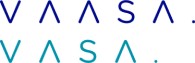 CONTRACT ON THE ABSENCE OF THE CHILD DURING FAMILY LEAVEAct on Early Childhood Education and Care 540/2018 § 15:  The right to the same early childhood education and care place shall remain when a child is absent from early childhood education and care during the paternity allowance, that is, the period in which parental allowance under the Health Insurance Act is paid for the care of the child, with the condition that the absence as a continuous period lasts no more than 13 weeks.  the child's daycare centre or family daycare centre must be informed of the absence (as referred to in clause 1 above) lasting for more than 5 days at least one month before the planned starting date.  for repeated absences of between 1 and 5 days, the daycare centre must be informed one week before the planned starting date of the first absence.  There is no obligation to report one-off absences of up to 5 days. However, it is good to keep in mind that if the absence is not notified in advance (at least 1 week in advance), it will not be reimbursed in the monthly fee.The form must be completed, signed, and returned by the child’s guardian to the family daycare personnel/daycare centre manager and the absence must be reported as a planned absence in Edlevo.Note! The client fee will only be reimbursed if the absence is reported in the way described above.     /     .20     DateSignature and printed name, guardian	Signature and printed name, guardianComments by the officialName of recipient:Date:Registered in Effica:Child's name:Child's name:Personal ID (social security number):Early Childhood Education and Care CentreEarly Childhood Education and Care CentreEarly Childhood Education and Care CentreName of mother: Personal ID (social security number):Personal ID (social security number):Name of father: Personal ID (social security number):Personal ID (social security number):Absences during family leave, that is, the periods during which the child will be absent from Early Childhood Education and Care:During	     /     .20      -      /     .20      Recurringly as follows:Absences during family leave, that is, the periods during which the child will be absent from Early Childhood Education and Care:During	     /     .20      -      /     .20      Recurringly as follows:Absences during family leave, that is, the periods during which the child will be absent from Early Childhood Education and Care:During	     /     .20      -      /     .20      Recurringly as follows: